Об утверждении Правил определения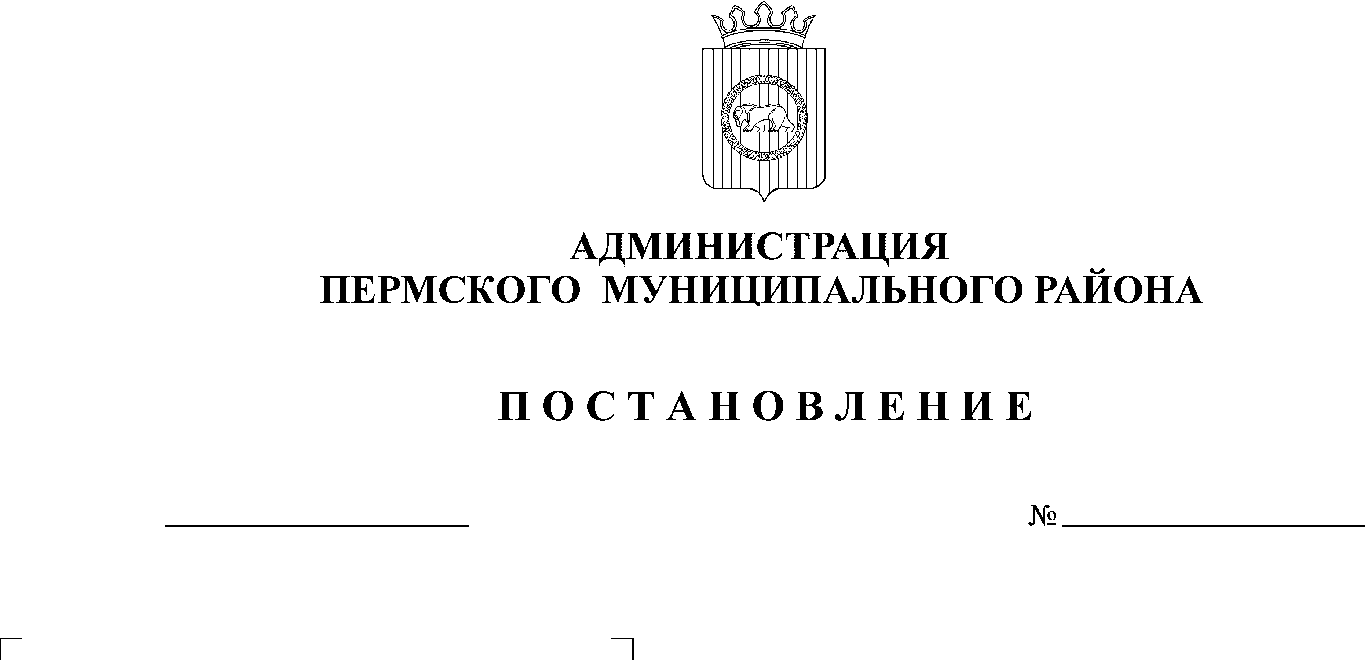 требований к закупаемыммуниципальными органамиПермского муниципального районаи подведомственными им казеннымиучреждениями, бюджетнымиучреждениями и унитарнымипредприятиями Пермскогомуниципального районаотдельным видам товаров, работ,услуг (в том числе предельныецены товаров, работ, услуг)(наименование в ред. Постановления администрации Пермскогомуниципального района от 17.04.2017 № 40-С)(в ред. Постановлений администрации Пермского муниципального района
от 01.11.2016 № 599, от 17.04.2017 № 40-С)В соответствии с пунктом 2 части 4 статьи 19 Федерального закона от 05 апреля 2013 г. № 44-ФЗ «О контрактной системе в сфере закупок товаров, работ, услуг для обеспечения государственных и муниципальных нужд», Постановлением Правительства Российской Федерации от 02 сентября 2015 г. № 926 «Об утверждении общих правил определения требований к закупаемым заказчиками отдельным видам товаров, работ, услуг (в том числе предельных цен товаров, работ, услуг)», Постановлением администрации Пермского муниципального района от 31 декабря 2015 г. № 1747 «Об утверждении требований к порядку и разработки и принятия правовых актов о нормировании в сфере закупок для обеспечения нужд Пермского муниципального района, содержанию указанных актов и обеспечению их исполнения», ст. 51-6 Устава муниципального образования «Пермский муниципальный район»,администрация Пермского муниципального района ПОСТАНОВЛЯЕТ:Утвердить прилагаемые Правила определения требований к закупаемым муниципальными органами Пермского муниципального района и подведомственными им казенными учреждениями, бюджетными учреждениями и унитарными предприятиями Пермского муниципального района отдельным видам товаров, работ, услуг (в том числе предельные цены товаров, работ, услуг).(п. 1 в ред. Постановления администрации Пермского муниципального района от 17.04.2017 № 40-С)Опубликовать настоящее постановление в информационном бюллетене муниципального образования «Пермский муниципальный район» и разместить его на официальном сайте Пермского муниципального района www.permraion.ru. Настоящее постановление вступает в силу со дня его официального опубликования и распространяется на правоотношения, возникшие с 01 января 2016 года.Контроль исполнения постановления возложить на заместителя главы администрации Пермского муниципального района по социальному развитию, начальника департамента социального развития администрации Пермского муниципального района А.В. Цвикилевича.Глава администрациимуниципального района                                                                             В.Ю. Цветов                                УТВЕРЖДЕНЫпостановлением администрации Пермского муниципального района от 25.07.2016 № 363ПРАВИЛАопределения требований к закупаемым муниципальными органами Пермского муниципального района и подведомственными им казенными учреждениями, бюджетными учреждениями и унитарными предприятиями Пермского муниципального района отдельным видам товаров, работ, услуг (в том числе предельные цены товаров, работ, услуг)(наименование в ред. Постановления администрации Пермского муниципального района от 17.04.2017 № 40-С)(в ред. Постановлений администрации Пермского муниципального районаот 01.11.2016 № 599, от 17.04.2017 № 40-С)1. Настоящие Правила устанавливают порядок определения требований к закупаемым администрацией Пермского муниципального района, ее функциональными органами, подведомственными им казенными учреждениями, бюджетными учреждениями и унитарными предприятиями Пермского муниципального района, Земским Собранием Пермского муниципального района, Контрольно-счетной палатой Пермского муниципального района отдельным видам товаров, работ, услуг (в том числе предельных цен товаров, работ, услуг).(п. 1 в ред. Постановления администрации Пермского муниципального района от 17.04.2017 № 40-С)2. Администрация Пермского муниципального района, ее функциональные органы, Земское Собрание Пермского муниципального района, Контрольно-счетная палата Пермского муниципального района (далее – муниципальные органы) утверждают определенные в соответствии с настоящими Правилами требования к закупаемым ими и подведомственными им казенными учреждениями, бюджетными учреждениями и унитарными предприятиями Пермского муниципального района отдельным видам товаров, работ, услуг, включающие перечень отдельных видов товаров, работ, услуг, их потребительские свойства (в том числе качество) и иные характеристики (в том числе предельные цены товаров, работ, услуг) (далее – ведомственный перечень).Ведомственный перечень составляется по форме согласно приложению 1 на основании обязательного перечня отдельных видов товаров, работ, услуг, в отношении которых определяются требования к их потребительским свойствам (в том числе качеству) и иным характеристикам (в том числе предельные цены товаров, работ, услуг, предусмотренного приложением 2 (далее – обязательный перечень).В отношении отдельных видов товаров, работ, услуг, включенных в обязательный перечень, в ведомственном перечне определяются их потребительские свойства (в том числе качество) и иные характеристики (в том числе предельные цены указанных товаров, работ, услуг), если указанные свойства и характеристики не определены в обязательном перечне. (п. 2 в ред. Постановления администрации Пермского муниципального района от 17.04.2017 № 40-С)3. Отдельные виды товаров, работ, услуг, не включенные в обязательный перечень, за исключением указанных в пункте 4 настоящих Правил, подлежат включению в ведомственный перечень при условии, если средняя арифметическая сумма значений следующих критериев превышает 20 процентов:(п. 3 в ред. Постановления администрации Пермского муниципального района от 01.11.2016 № 599)3.1. доля оплаты по отдельному виду товаров, работ, услуг, произведенной за отчетный финансовый год (в соответствии с графиками платежей) по контрактам, информация о которых включена в реестр контрактов, заключенных заказчиками, муниципальным органом и подведомственными ему казенными учреждениями, бюджетными учреждениями и унитарными предприятиями Пермского муниципального района в общем объеме оплаты по контрактам, включенным в указанный реестр (по графикам платежей), заключенным соответствующими муниципальными органами и подведомственными им казенными и бюджетными учреждениями Пермского муниципального района;(п. 3.1. в ред. Постановлений администрации Пермского муниципального района от 01.11.2016 № 599, от 17.04.2017 № 40-С)3.2. доля контактов муниципального органа и подведомственных ему казенных учреждений, бюджетных учреждений и унитарных предприятий Пермского муниципального района на приобретение отдельного вида товаров, работ, услуг для обеспечения муниципальных нужд, заключенных в отчетном финансовом году, в общем количестве контрактов соответствующего муниципального органа и подведомственных ему казенных и бюджетных учреждений Пермского муниципального района на приобретение товаров, работ, услуг, заключенных в отчетном финансовом году.(п. 3.2. в ред. Постановления администрации Пермского муниципального района от 17.04.2017 № 40-С)4. Муниципальные органы не включают в ведомственный перечень:4.1. работы по строительству, реконструкции или капитальному ремонту объекта капитального строительства, по которому осуществляется проведение проверки достоверности определения сметной стоимости объекта капитального строительства, в соответствии с постановлением Правительства Пермского края от 09 апреля 2012 г. № 178-п «Об утверждении Порядка проведения проверки достоверности определения сметной стоимости объектов капитального строительства, финансирования строительства, реконструкции и капитального ремонта которых планируется полностью или частично осуществлять за счет средств бюджета Пермского края».5. Муниципальные органы при включении в ведомственный перечень отдельных видов товаров, работ, услуг, не указанных в обязательном перечне, применяют установленные пунктом 3 настоящих Правил критерии исходя из определения их значений в процентном отношении к объему осуществляемых муниципальными органами и подведомственными им казенными учреждениями, бюджетными учреждениями и унитарными предприятиями Пермского муниципального района закупок. (п. 5 в ред. Постановления администрации Пермского муниципального района от 17.04.2017 № 40-С)6. В целях формирования ведомственного перечня муниципальные органы вправе определять дополнительные критерии отбора отдельных видов товаров, работ, услуг и порядок их применения, не приводящие к сокращению значения критериев, установленных пунктом 3 настоящих Правил.7. Муниципальные органы при формировании ведомственного перечня вправе включить в него дополнительно:7.1. отдельные виды товаров, работ, услуг, не указанные в обязательном перечне и не соответствующие критериям, указанным в пункте 3 настоящих Правил;7.2. характеристики (свойства) товаров, работ, услуг, не включенные в обязательный перечень и не приводящие к необоснованным ограничениям количества участников закупки;7.3. значения количественных и (или) качественных показателей характеристик (свойств) товаров, работ, услуг, которые отличаются от значений, предусмотренных обязательным перечнем, и обоснование которых содержится в соответствующей графе приложения 1 к настоящим Правилам, в том числе с учетом функционального назначения товара, под которым для целей настоящих Правил понимается цель и условия использования (применения) товара, позволяющие товару выполнять свое основное назначение, вспомогательные функции или определяющие универсальность применения товара (выполнение соответствующих функций, работ, оказание соответствующих услуг, территориальные, климатические факторы и другое).8. Значение потребительских свойств и иных характеристик (в том числе предельные цены) отдельных видов товаров, работ, услуг, включенных в ведомственный перечень, устанавливаются:8.1. с учетом категорий и (или) групп должностей работников муниципальных органов и подведомственных им казенных учреждений, бюджетных учреждений и унитарных предприятий Пермского муниципального района, если затраты на их приобретение в соответствии с требованиями к определению нормативных затрат на обеспечение функций муниципальных органов, в том числе подведомственных им казенных учреждений, утвержденными  правилами определения нормативных затрат (далее – требования к определению нормативных затрат), определяются с учетом категорий и (или) групп должностей работников;Категории и (или) группы должностей работников казенных и бюджетных учреждений Пермского муниципального района разграничиваются согласно штатному расписанию.(п. 8.1. в ред. Постановлений администрации Пермского муниципального района от 01.11.2016 № 599, от 17.04.2017 № 40-С)8.2. с учетом категорий и (или) групп должностей работников, если затраты на их приобретение в соответствии с требованиями определению нормативных затрат не определяются с учетом категорий и (или) групп должностей работников, - в случае принятия соответствующего решения муниципальным органом.9. Дополнительно включаемые в ведомственный перечень отдельные виды товаров, работ, услуг должны отличаться от указанных в обязательном перечне отдельных видов товаров, работ, услуг кодом товара, работы, услуги в соответствии с Общероссийским классификатором продукции по видам экономической деятельности.10. Предельные цены товаров, работ, услуг устанавливаются муниципальными органами в случае, если требованиями к определению нормативных затрат установлены нормативы цены на соответствующие товары, работы, услуги.11. Утвержденный муниципальными органами ведомственный перечень должен обеспечить муниципальные нужды Пермского муниципального района и не приводить к закупкам товаров, работ, услуг, которые имеют избыточные потребительские свойства или являются предметами роскоши в соответствии с законодательством Российской Федерации.Приложение 1к Правилам определения требований к закупаемымотдельным видам товаров, работ, услуг(в том числе предельные цены товаров, работ, услуг)(форма)Переченьотдельных видов товаров, работ, услуг, их потребительские свойства (в том числе качество) и иные характеристики (в том числе предельные цены товаров, работ, услуг) к ним(в ред. Постановления администрации Пермского муниципального района от 17.04.2017 № 40-С)Приложение 2к Правилам определения требований к закупаемымотдельным видам товаров, работ, услуг(в том числе предельные цены товаров, работ, услуг)Обязательный перечень отдельных видов товаров, работ, услуг, в отношении которых определяются требования к потребительским свойствам (в том числе качеству) и иным характеристикам(в том числе предельные цены товаров, работ, услуг)(в ред. Постановления администрации Пермского муниципального района от 17.04.2017 № 40-С)* значения характеристик товаров, работ, услуг (в том числе предельные цены), не указанные в обязательном перечне, в соответствии с пунктом 2 настоящих Правил определяются при формировании ведомственного перечня.РАЗДЕЛ 1РАЗДЕЛ 1РАЗДЕЛ 1РАЗДЕЛ 1РАЗДЕЛ 1РАЗДЕЛ 1РАЗДЕЛ 1РАЗДЕЛ 1РАЗДЕЛ 1РАЗДЕЛ 1№ п/пКод по ОКПД2Наименование товара, работы, услугиТребования к потребительским свойствам (в том числе качеству) и иным характеристикам (в том числе предельные цены) отдельных видов товаров, работ, услугТребования к потребительским свойствам (в том числе качеству) и иным характеристикам (в том числе предельные цены) отдельных видов товаров, работ, услугТребования к потребительским свойствам (в том числе качеству) и иным характеристикам (в том числе предельные цены) отдельных видов товаров, работ, услугТребования к потребительским свойствам (в том числе качеству) и иным характеристикам (в том числе предельные цены) отдельных видов товаров, работ, услугТребования к потребительским свойствам (в том числе качеству) и иным характеристикам (в том числе предельные цены) отдельных видов товаров, работ, услугТребования к потребительским свойствам (в том числе качеству) и иным характеристикам (в том числе предельные цены) отдельных видов товаров, работ, услугТребования к потребительским свойствам (в том числе качеству) и иным характеристикам (в том числе предельные цены) отдельных видов товаров, работ, услуг№ п/пКод по ОКПД2Наименование товара, работы, услугиХарактеристикаЕдиница измеренияЕдиница измеренияЗначение характеристики*Значение характеристики*Значение характеристики*Значение характеристики*№ п/пКод по ОКПД2Наименование товара, работы, услугиХарактеристикакод по ОКЕИнаименованиеДолжности муниципальной службыДолжности муниципальной службыДолжности муниципальной службыРаботники категории «Руководитель» подведомственных муниципальных казенных учреждений, муниципальных бюджетных учреждений и муниципальных унитарных предприятий№ п/пКод по ОКПД2Наименование товара, работы, услугиХарактеристикакод по ОКЕИнаименованиеВысшая должность муниципальной службыГлавная должность муниципальной службыВедущая, старшая, младшая должность муниципальной службыРаботники категории «Руководитель» подведомственных муниципальных казенных учреждений, муниципальных бюджетных учреждений и муниципальных унитарных предприятий123456789101.…РАЗДЕЛ 2РАЗДЕЛ 2РАЗДЕЛ 2РАЗДЕЛ 2РАЗДЕЛ 2РАЗДЕЛ 2РАЗДЕЛ 2РАЗДЕЛ 2РАЗДЕЛ 2РАЗДЕЛ 2№ п/пКод по ОКПД2Наименование товара, работы, услугиТребования к потребительским свойствам (в том числе качеству) и иным характеристикам (в том числе предельные цены) отдельных видов товаров, работ, услугТребования к потребительским свойствам (в том числе качеству) и иным характеристикам (в том числе предельные цены) отдельных видов товаров, работ, услугТребования к потребительским свойствам (в том числе качеству) и иным характеристикам (в том числе предельные цены) отдельных видов товаров, работ, услугТребования к потребительским свойствам (в том числе качеству) и иным характеристикам (в том числе предельные цены) отдельных видов товаров, работ, услугТребования к потребительским свойствам (в том числе качеству) и иным характеристикам (в том числе предельные цены) отдельных видов товаров, работ, услугТребования к потребительским свойствам (в том числе качеству) и иным характеристикам (в том числе предельные цены) отдельных видов товаров, работ, услугТребования к потребительским свойствам (в том числе качеству) и иным характеристикам (в том числе предельные цены) отдельных видов товаров, работ, услуг№ п/пКод по ОКПД2Наименование товара, работы, услугиХарактеристикаЕдиница измеренияЕдиница измеренияЗначение характеристики*Значение характеристики*Значение характеристики*Значение характеристики*№ п/пКод по ОКПД2Наименование товара, работы, услугиХарактеристикакод по ОКЕИнаименованиеЗначение характеристики*Значение характеристики*Значение характеристики*Значение характеристики*12345671.…РАЗДЕЛ 1РАЗДЕЛ 1РАЗДЕЛ 1РАЗДЕЛ 1РАЗДЕЛ 1РАЗДЕЛ 1РАЗДЕЛ 1РАЗДЕЛ 1РАЗДЕЛ 1РАЗДЕЛ 1№ п/пКод по ОКПД2Наименование товара, работы, услугиТребования к потребительским свойствам (в том числе к качеству) и иным характеристикам (в том числе предельные цены) отдельных видов товаров, работ, услугТребования к потребительским свойствам (в том числе к качеству) и иным характеристикам (в том числе предельные цены) отдельных видов товаров, работ, услугТребования к потребительским свойствам (в том числе к качеству) и иным характеристикам (в том числе предельные цены) отдельных видов товаров, работ, услугТребования к потребительским свойствам (в том числе к качеству) и иным характеристикам (в том числе предельные цены) отдельных видов товаров, работ, услугТребования к потребительским свойствам (в том числе к качеству) и иным характеристикам (в том числе предельные цены) отдельных видов товаров, работ, услугТребования к потребительским свойствам (в том числе к качеству) и иным характеристикам (в том числе предельные цены) отдельных видов товаров, работ, услугТребования к потребительским свойствам (в том числе к качеству) и иным характеристикам (в том числе предельные цены) отдельных видов товаров, работ, услуг№ п/пКод по ОКПД2Наименование товара, работы, услугиХарактеристикаЕдиница измеренияЕдиница измеренияЗначение характеристики*Значение характеристики*Значение характеристики*Значение характеристики*№ п/пКод по ОКПД2Наименование товара, работы, услугиХарактеристикакод по ОКЕИнаименованиеДолжности муниципальной службыДолжности муниципальной службыДолжности муниципальной службыРаботники категории «Руководитель» подведомственных муниципальных казенных учреждений, муниципальных бюджетных учреждений и муниципальных унитарных предприятий№ п/пКод по ОКПД2Наименование товара, работы, услугиХарактеристикакод по ОКЕИнаименованиеВысшая должность муниципальной службыГлавная должность муниципальной службыВедущая, старшая, младшая должность муниципальной службыРаботники категории «Руководитель» подведомственных муниципальных казенных учреждений, муниципальных бюджетных учреждений и муниципальных унитарных предприятий123456789101.26.20.11Компьютеры портативные массой не более 10 кг, такие как ноутбуки, планшетные компьютеры, карманные компьютеры, в том числе совмещающие функции мобильного телефонного аппарата, электронные записные книжки и аналогичная компьютерная техника. Пояснение по требуемой продукции: ноутбуки, планшетные компьютерыразмер и тип экрана1.26.20.11Компьютеры портативные массой не более 10 кг, такие как ноутбуки, планшетные компьютеры, карманные компьютеры, в том числе совмещающие функции мобильного телефонного аппарата, электронные записные книжки и аналогичная компьютерная техника. Пояснение по требуемой продукции: ноутбуки, планшетные компьютерывес1.26.20.11Компьютеры портативные массой не более 10 кг, такие как ноутбуки, планшетные компьютеры, карманные компьютеры, в том числе совмещающие функции мобильного телефонного аппарата, электронные записные книжки и аналогичная компьютерная техника. Пояснение по требуемой продукции: ноутбуки, планшетные компьютерытип процессора1.26.20.11Компьютеры портативные массой не более 10 кг, такие как ноутбуки, планшетные компьютеры, карманные компьютеры, в том числе совмещающие функции мобильного телефонного аппарата, электронные записные книжки и аналогичная компьютерная техника. Пояснение по требуемой продукции: ноутбуки, планшетные компьютерычастота процессора1.26.20.11Компьютеры портативные массой не более 10 кг, такие как ноутбуки, планшетные компьютеры, карманные компьютеры, в том числе совмещающие функции мобильного телефонного аппарата, электронные записные книжки и аналогичная компьютерная техника. Пояснение по требуемой продукции: ноутбуки, планшетные компьютерыразмер оперативной памяти1.26.20.11Компьютеры портативные массой не более 10 кг, такие как ноутбуки, планшетные компьютеры, карманные компьютеры, в том числе совмещающие функции мобильного телефонного аппарата, электронные записные книжки и аналогичная компьютерная техника. Пояснение по требуемой продукции: ноутбуки, планшетные компьютерыобъем накопителя1.26.20.11Компьютеры портативные массой не более 10 кг, такие как ноутбуки, планшетные компьютеры, карманные компьютеры, в том числе совмещающие функции мобильного телефонного аппарата, электронные записные книжки и аналогичная компьютерная техника. Пояснение по требуемой продукции: ноутбуки, планшетные компьютерытип жесткого диска1.26.20.11Компьютеры портативные массой не более 10 кг, такие как ноутбуки, планшетные компьютеры, карманные компьютеры, в том числе совмещающие функции мобильного телефонного аппарата, электронные записные книжки и аналогичная компьютерная техника. Пояснение по требуемой продукции: ноутбуки, планшетные компьютерыоптический привод1.26.20.11Компьютеры портативные массой не более 10 кг, такие как ноутбуки, планшетные компьютеры, карманные компьютеры, в том числе совмещающие функции мобильного телефонного аппарата, электронные записные книжки и аналогичная компьютерная техника. Пояснение по требуемой продукции: ноутбуки, планшетные компьютерыналичие модулей Wi-Fi, Bluetooth, поддержки 3G, (UMTS)1.26.20.11Компьютеры портативные массой не более 10 кг, такие как ноутбуки, планшетные компьютеры, карманные компьютеры, в том числе совмещающие функции мобильного телефонного аппарата, электронные записные книжки и аналогичная компьютерная техника. Пояснение по требуемой продукции: ноутбуки, планшетные компьютерытип видеоадаптера1.26.20.11Компьютеры портативные массой не более 10 кг, такие как ноутбуки, планшетные компьютеры, карманные компьютеры, в том числе совмещающие функции мобильного телефонного аппарата, электронные записные книжки и аналогичная компьютерная техника. Пояснение по требуемой продукции: ноутбуки, планшетные компьютерывремя работы1.26.20.11Компьютеры портативные массой не более 10 кг, такие как ноутбуки, планшетные компьютеры, карманные компьютеры, в том числе совмещающие функции мобильного телефонного аппарата, электронные записные книжки и аналогичная компьютерная техника. Пояснение по требуемой продукции: ноутбуки, планшетные компьютерыоперационная система1.26.20.11Компьютеры портативные массой не более 10 кг, такие как ноутбуки, планшетные компьютеры, карманные компьютеры, в том числе совмещающие функции мобильного телефонного аппарата, электронные записные книжки и аналогичная компьютерная техника. Пояснение по требуемой продукции: ноутбуки, планшетные компьютерыпредустановленное программное обеспечение1.26.20.11Компьютеры портативные массой не более 10 кг, такие как ноутбуки, планшетные компьютеры, карманные компьютеры, в том числе совмещающие функции мобильного телефонного аппарата, электронные записные книжки и аналогичная компьютерная техника. Пояснение по требуемой продукции: ноутбуки, планшетные компьютерыпредельная цена2.26.20.15Машины вычислительные электронные цифровые прочие, содержащие или не содержащие в одном корпусе одно или два из следующих устройств для автоматической обработки данных: запоминающие устройства, устройства ввода, устройства вывода.Пояснение по требуемой продукции: компьютеры персональные настольные, рабочие станции выводатип (моноблок/системный блок и монитор)2.26.20.15Машины вычислительные электронные цифровые прочие, содержащие или не содержащие в одном корпусе одно или два из следующих устройств для автоматической обработки данных: запоминающие устройства, устройства ввода, устройства вывода.Пояснение по требуемой продукции: компьютеры персональные настольные, рабочие станции выводаразмер экрана/монитора2.26.20.15Машины вычислительные электронные цифровые прочие, содержащие или не содержащие в одном корпусе одно или два из следующих устройств для автоматической обработки данных: запоминающие устройства, устройства ввода, устройства вывода.Пояснение по требуемой продукции: компьютеры персональные настольные, рабочие станции выводатип процессора2.26.20.15Машины вычислительные электронные цифровые прочие, содержащие или не содержащие в одном корпусе одно или два из следующих устройств для автоматической обработки данных: запоминающие устройства, устройства ввода, устройства вывода.Пояснение по требуемой продукции: компьютеры персональные настольные, рабочие станции выводачастота процессора2.26.20.15Машины вычислительные электронные цифровые прочие, содержащие или не содержащие в одном корпусе одно или два из следующих устройств для автоматической обработки данных: запоминающие устройства, устройства ввода, устройства вывода.Пояснение по требуемой продукции: компьютеры персональные настольные, рабочие станции выводаразмер оперативной памяти 2.26.20.15Машины вычислительные электронные цифровые прочие, содержащие или не содержащие в одном корпусе одно или два из следующих устройств для автоматической обработки данных: запоминающие устройства, устройства ввода, устройства вывода.Пояснение по требуемой продукции: компьютеры персональные настольные, рабочие станции выводаобъем накопителя2.26.20.15Машины вычислительные электронные цифровые прочие, содержащие или не содержащие в одном корпусе одно или два из следующих устройств для автоматической обработки данных: запоминающие устройства, устройства ввода, устройства вывода.Пояснение по требуемой продукции: компьютеры персональные настольные, рабочие станции выводатип жесткого диска, 2.26.20.15Машины вычислительные электронные цифровые прочие, содержащие или не содержащие в одном корпусе одно или два из следующих устройств для автоматической обработки данных: запоминающие устройства, устройства ввода, устройства вывода.Пояснение по требуемой продукции: компьютеры персональные настольные, рабочие станции выводаоптический привод2.26.20.15Машины вычислительные электронные цифровые прочие, содержащие или не содержащие в одном корпусе одно или два из следующих устройств для автоматической обработки данных: запоминающие устройства, устройства ввода, устройства вывода.Пояснение по требуемой продукции: компьютеры персональные настольные, рабочие станции выводатип видеоадаптера2.26.20.15Машины вычислительные электронные цифровые прочие, содержащие или не содержащие в одном корпусе одно или два из следующих устройств для автоматической обработки данных: запоминающие устройства, устройства ввода, устройства вывода.Пояснение по требуемой продукции: компьютеры персональные настольные, рабочие станции выводаоперационная система2.26.20.15Машины вычислительные электронные цифровые прочие, содержащие или не содержащие в одном корпусе одно или два из следующих устройств для автоматической обработки данных: запоминающие устройства, устройства ввода, устройства вывода.Пояснение по требуемой продукции: компьютеры персональные настольные, рабочие станции выводапредустановленное программное обеспечение2.26.20.15Машины вычислительные электронные цифровые прочие, содержащие или не содержащие в одном корпусе одно или два из следующих устройств для автоматической обработки данных: запоминающие устройства, устройства ввода, устройства вывода.Пояснение по требуемой продукции: компьютеры персональные настольные, рабочие станции выводапредельная цена3.26.20.16Устройства ввода/вывода данных, содержащие или не содержащие в одном корпусе запоминающие устройства. Пояснение по требуемой продукции: принтеры, сканеры, многофункциональные устройстваметод печати (струйный/ лазерный – для принтера / многофункционального устройства)3.26.20.16Устройства ввода/вывода данных, содержащие или не содержащие в одном корпусе запоминающие устройства. Пояснение по требуемой продукции: принтеры, сканеры, многофункциональные устройстваразрешение сканирования (для сканера/ многофункционального устройства)3.26.20.16Устройства ввода/вывода данных, содержащие или не содержащие в одном корпусе запоминающие устройства. Пояснение по требуемой продукции: принтеры, сканеры, многофункциональные устройствацветность (цветной/черно-белый)3.26.20.16Устройства ввода/вывода данных, содержащие или не содержащие в одном корпусе запоминающие устройства. Пояснение по требуемой продукции: принтеры, сканеры, многофункциональные устройствамаксимальный формат3.26.20.16Устройства ввода/вывода данных, содержащие или не содержащие в одном корпусе запоминающие устройства. Пояснение по требуемой продукции: принтеры, сканеры, многофункциональные устройстваскорость печати /сканирования3.26.20.16Устройства ввода/вывода данных, содержащие или не содержащие в одном корпусе запоминающие устройства. Пояснение по требуемой продукции: принтеры, сканеры, многофункциональные устройстваналичие дополнительных модулей и интерфейсов (сетевой интерфейс, устройства чтения карт памяти и т.д.)4.26.30.22Аппараты телефонные для сотовых сетей связи или для прочих беспроводных сетей.Пояснение по требуемой продукции: телефоны мобильныетип устройства (телефон/ смартфон)4.26.30.22Аппараты телефонные для сотовых сетей связи или для прочих беспроводных сетей.Пояснение по требуемой продукции: телефоны мобильныеподдерживаемые стандарты4.26.30.22Аппараты телефонные для сотовых сетей связи или для прочих беспроводных сетей.Пояснение по требуемой продукции: телефоны мобильныеоперационная система4.26.30.22Аппараты телефонные для сотовых сетей связи или для прочих беспроводных сетей.Пояснение по требуемой продукции: телефоны мобильныевремя работы4.26.30.22Аппараты телефонные для сотовых сетей связи или для прочих беспроводных сетей.Пояснение по требуемой продукции: телефоны мобильныеметод управления (сенсорный/ кнопочный)4.26.30.22Аппараты телефонные для сотовых сетей связи или для прочих беспроводных сетей.Пояснение по требуемой продукции: телефоны мобильныеколичество SIM-карт4.26.30.22Аппараты телефонные для сотовых сетей связи или для прочих беспроводных сетей.Пояснение по требуемой продукции: телефоны мобильныеналичие модулей и интрефейсов (Wi-Fi, Bluetooth, USB. GPS)4.26.30.22Аппараты телефонные для сотовых сетей связи или для прочих беспроводных сетей.Пояснение по требуемой продукции: телефоны мобильныестоимость годового владения оборудованием (включая договоры технической поддержки, обслуживания, сервисные договоры) из расчета на одного абонента (одну единицу трафика) в течение всего срока службы4.26.30.22Аппараты телефонные для сотовых сетей связи или для прочих беспроводных сетей.Пояснение по требуемой продукции: телефоны мобильныепредельная цена383рубльне более 15000 руб.не более 10000 руб.не более 5000 руб.не более 5000 руб.5.29.10.22Средства транспортные с двигателем с искровым зажиганием, с рабочим объемом цилиндров более 1500 см3мощность двигателя251лошадиная силане более 200не более 200не более 200не более 2005.29.10.22Средства транспортные с двигателем с искровым зажиганием, с рабочим объемом цилиндров более 1500 см3комплектация5.29.10.22Средства транспортные с двигателем с искровым зажиганием, с рабочим объемом цилиндров более 1500 см3предельная цена383рубльне более 1,5 млн.не более 1,0 млн.не более 0,6 млн.6.29.10.30Средства автотранспортные для перевозки 10 или более человекмощность двигателя6.29.10.30Средства автотранспортные для перевозки 10 или более человеккомплектация7.31.01.11Мебель для сидения, преимущественно с металлическим каркасомматериал (металл)7.31.01.11Мебель для сидения, преимущественно с металлическим каркасомобивочные материалыпредельное значение - кожа натуральная;возможные значения: искусственная кожа, мебельный (искусственный) мех, искусственная замша (микрофибра), ткань, нетканые материалыпредельное значение - искусственная кожа;возможные значения: мебельный (искусственный) мех, искусственная замша (микрофибра), ткань, нетканые материалыпредельное значение - искусственная кожа;возможные значения: мебельный (искусственный) мех, искусственная замша (микрофибра), ткань, нетканые материалыпредельное значение - искусственная кожа;возможные значения: мебельный (искусственный) мех, искусственная замша (микрофибра), ткань, нетканые материалы8.31.01.12Мебель деревянная для офисов. Пояснения по требуемой продукции: мебель для сидения с деревянным каркасомматериал (вид древесины)предельное значение - массив древесины «ценных» пород (твердолиственных и тропических); возможные значения: древесина хвойных и мягколиственных пород: береза, лиственница, сосна, ельвозможное значение - древесина хвойных и мягколиственных пород: береза, лиственница, сосна, ельвозможное значение - древесина хвойных и мягколиственных пород: береза, лиственница, сосна, ельвозможное значение - древесина хвойных и мягколиственных пород: береза, лиственница, сосна, ель8.31.01.12Мебель деревянная для офисов. Пояснения по требуемой продукции: мебель для сидения с деревянным каркасомобивочные материалыпредельное значение - кожа натуральная; возможные значения: искусственная кожа; мебельный (искусственный) мех, искусственная замша (микрофибра), ткань, нетканые материалыпредельное значение - искусственная кожа; возможные значения: мебельный (искусственный) мех, искусственная замша (микрофибра), ткань, нетканые материалыпредельное значение - искусственная кожа;возможные значения: мебельный (искусственный) мех, искусственная замша (микрофибра), ткань, нетканые материалы;предельное значение - искусственная кожа; возможные значения: мебельный (искусственный) мех, искусственная замша (микрофибра), ткань, нетканые материалы9.31.01.11Мебель металлическая для офисовматериал (металл)10.31.01.12Мебель деревянная для офисовматериал (вид древесины)предельное значение - массив древесины «ценных» пород (твердолиственных и тропических);возможные значения: древесина хвойных и мягколиственных породвозможные значения - древесина хвойных и мягколиственных породвозможные значения - древесина хвойных и мягколиственных породвозможные значения - древесина хвойных и мягколиственных породРАЗДЕЛ 2РАЗДЕЛ 2РАЗДЕЛ 2РАЗДЕЛ 2РАЗДЕЛ 2РАЗДЕЛ 2РАЗДЕЛ 2РАЗДЕЛ 2РАЗДЕЛ 2РАЗДЕЛ 2№ п/пКод по ОКДП2Наименование товара, работы, услугиТребования к потребительским свойствам (в том числе качеству) и иным характеристикам (в том числе предельные цены) отдельных видов товаров, работ, услугТребования к потребительским свойствам (в том числе качеству) и иным характеристикам (в том числе предельные цены) отдельных видов товаров, работ, услугТребования к потребительским свойствам (в том числе качеству) и иным характеристикам (в том числе предельные цены) отдельных видов товаров, работ, услугТребования к потребительским свойствам (в том числе качеству) и иным характеристикам (в том числе предельные цены) отдельных видов товаров, работ, услугТребования к потребительским свойствам (в том числе качеству) и иным характеристикам (в том числе предельные цены) отдельных видов товаров, работ, услугТребования к потребительским свойствам (в том числе качеству) и иным характеристикам (в том числе предельные цены) отдельных видов товаров, работ, услугТребования к потребительским свойствам (в том числе качеству) и иным характеристикам (в том числе предельные цены) отдельных видов товаров, работ, услуг№ п/пКод по ОКДП2Наименование товара, работы, услугиХарактеристикаЕдиница измеренияЕдиница измеренияЗначение характеристики*Значение характеристики*Значение характеристики*Значение характеристики*№ п/пКод по ОКДП2Наименование товара, работы, услугиХарактеристикакод по ОКЕИнаименованиеЗначение характеристики*Значение характеристики*Значение характеристики*Значение характеристики*12345677771.17.12.14Бумага прочная и картон для графических целей.Пояснения по требуемой продукции: бумага для офисной техникиплотность163/055грамм/квадратный метр (г/м2)не менее 80не менее 80не менее 80не менее 801.17.12.14Бумага прочная и картон для графических целей.Пояснения по требуемой продукции: бумага для офисной техникиформат1.17.12.14Бумага прочная и картон для графических целей.Пояснения по требуемой продукции: бумага для офисной техникипредельная цена383рубль